Université de SfaxFaculté des Sciences Economiques et de GestionDépartement Informatique 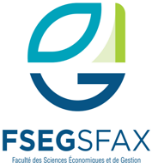 Demande de Prolongation de StageLicence IG                Master Professionnel SIDATA              Master Professionnel ASI     Nom et prénom de l’étudiant : ……………………………………………………………………………………………….Matricule : ………………………………………..…   Numéro du téléphone :  ………………..……………………… E-mail …………………………………………………………………………………………………………………………..…………  Adresse : …………………………………………………………………………………………………………………………………   Sujet : …………………………………………………………………………………………………………………………………….……………………………………………………………………………………………………………………………………………….Nom et prénom de l’encadreur universitaire : ……………………………………………………………………….Nom de la société : ………………………………………………………………………………………………………………..Adresse de la société : …………………………………………………………………………………………………………… Nom et prénom de l’encadreur professionnel : ………………………………………………………………………E-mail de l’encadreur professionnel : ……………………………………………………………………………………..Période estimée du dépôt :                      Juillet                           Septembre      Motifs de la demande : Absence de données due à la rupture de relation avec l’entreprise  Problème de connexionPanne de l’ordinateur Pas de possibilité de faire des séances d’encadrement à distance  Problème de santé Autre :   ……………………………………………………………………………………………………………………………………………………………………………………………………………………………..……………………………………………………………………………………………………………..……………………………………………………………………………………………………………..Date :   			                         Avis et signature    		       Avis et signatureSignature de l’étudiant             de l’encadreur universitaire           du responsable pédagogique 